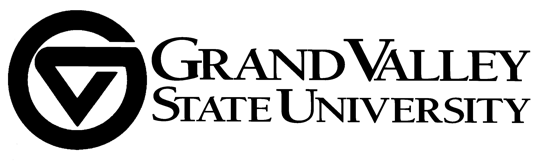                                   Faculty Personnel Policy Committee					January 26, 2022					        Online					        3:00-5:00				                     Agenda1.  Approval of agenda (pg. 1)2.  Minutes from 1-12-22 (pg. 2)3.  Chair’s reportResponse from LIFT MGT CommitteeChair electionProgress report4.  Update on our charges (pg. 3)5. Tenure/promotion charge (pgs. 4-5)6.  Service during sabbatical charge (pg. 6)7.  Parental Leave charge (pgs. 7-15)